ПОЛОЖЕНИЕо проведении Пермского краевого фотоконкурса «Наша жизнь в объективе»  об инвалидах и инвалидностинавстречу 30-летию Пермской краевой организации Всероссийского общества инвалидовОРГАНИЗАТОР КОНКУРСА:Организатором конкурса «Наша жизнь в объективе»  об инвалидах и инвалидности является Пермская краевая организация общероссийской общественной организации «Всероссийское общество инвалидов» (далее - ПКО ВОИ).Конкурс осуществляется на финансовые средства ПКО ВОИ.2. ЦЕЛИ КОНКУРСА:- конкурс направлен на позиционирование активной жизненной позиции людей с инвалидностью и доступность фототворчества для инвалидов;- развитие интереса членов организации к искусству создания художественной фотографии;- показ наиболее ярких и интересных событий, достижений в развитии художественного творчества, спортивных достижений, активной интеграции по всемнаправлениям жизни общества инвалидов;-  выявление острых проблем связанных с инвалидностью;- привлечение внимания государственных структур и общественных организаций кпроблемам инвалидов с целью создания общества равных возможностей;- формирование положительного образа человека с инвалидностью;- выявление новых талантов и развитие и популяризация фотоискусства.3. УСЛОВИЯ УЧАСТИЯ И ТРЕБОВАНИЯ К ОФОРМЛЕНИЮ РАБОТ:- к участию в Конкурсе приглашаются люди с ограниченными возможностями здоровья, проживающие в Пермском крае, которые посредством своих фоторабот расскажут о том, что им интересно, ценно, чем они занимаются и как участвуют в общественной жизни;- для участия в Конкурсе допускаются инвалиды в возрасте от 14 лет и старше;- на конкурс принимаются фотографии цветного и черно-белого изображения на электронном  носителе  с максимальным качеством; - от автора принимается не более пяти фотографий;- каждый снимок сопровождается краткой аннотацией;- тематика фоторабот должна соответствовать заявленной теме фотоконкурса, отражать важные и интересные события из жизни инвалидов;- все присланные  на конкурс работы   не возвращаются и не рецензируются;- работы участников могут использоваться организаторами для  популяризации Конкурса и для освещения темы инвалидности в обществе с обязательным  указанием авторства; - ответственность  за несоблюдение авторства  присылаемых фоторабот  несут участники Конкурса, представившие данную работу;- для участия в Конкурсе необходимо прислать текстовую Заявку (дана в Приложении) с конкурсными фотоработами в ПКО ВОИ.Фотографии и текстовые заявки отправить по электронной почте: pkovoi@narod.ru или на электронных носителях по адресу: 614068, г. Пермь, ул. Борчанинова, 9, Пермская краевая организация ВОИ (с пометкой «на фотоконкурс»).- Все присланные на Конкурс фотоработы могут быть использованы для организации выставочных площадок, а так же во время проведения различных  мероприятий.4. СРОКИ ПРОВЕДЕНИЯ:- заявки на участие в фотоконкурсе «Наша жизнь в объективе»  об инвалидах и инвалидности принимаются в период с 01 октября по 25 октября 2018 года; - с 01 по 15 ноября 2018 г. просмотр работ конкурсной комиссией, подведение итогов, определение победителей; - итоги конкурса будут размещены на сайте ПКО ВОИ и в краевой газете «Здравствуй!» в  Международный день инвалидов – 03.12.2018 года.ПриложениеЗАЯВКАна участие в Пермском краевом фотоконкурсе «Наша жизнь в объективе»  об инвалидах и инвалидностинавстречу 30-летию Пермской краевой организации Всероссийского общества инвалидовФ.И.О. участника_____________________________________________________Домашний адрес_________________________________________________________Телефон_________________________________________________________________E –mail (если есть)_________________________________________________________Дата рождения____________________________________________________________Группа инвалидности________________________________________________________Название каждого снимка, год, когда он сделан  и его краткое содержание__________________________________________________________________________________________________________________________________________________________________________________________________________________________________________________________________________________________________________________________Даю согласие ПКО ВОИ на обработку моих персональных данных, а именно при размещении фоторабот на сайте ПКО ВОИ, в газете «Здравствуй!»  и при использовании на выставочных площадкахДата_________                                                  Подпись __________________________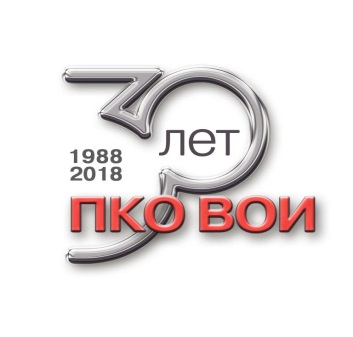 